КОММУНАЛЬНОЕ ГОСУДАРСТВЕННОЕ УЧРЕЖДЕНИЕ                                         «СПЕЦИАЛЬНЫЙ ДЕТСКИЙ САД №1 ДЛЯ ДЕТЕЙ                                                       С НАРУШЕНИЯМИ ЗРЕНИЯ»Конспект индивидуального логопедического занятия по развитию мелкой моторики рук у детей с нарушениями зрения и речи                                                в старшей группе.Тема: « Чтобы лучше говорить- надо с пальцами дружить». 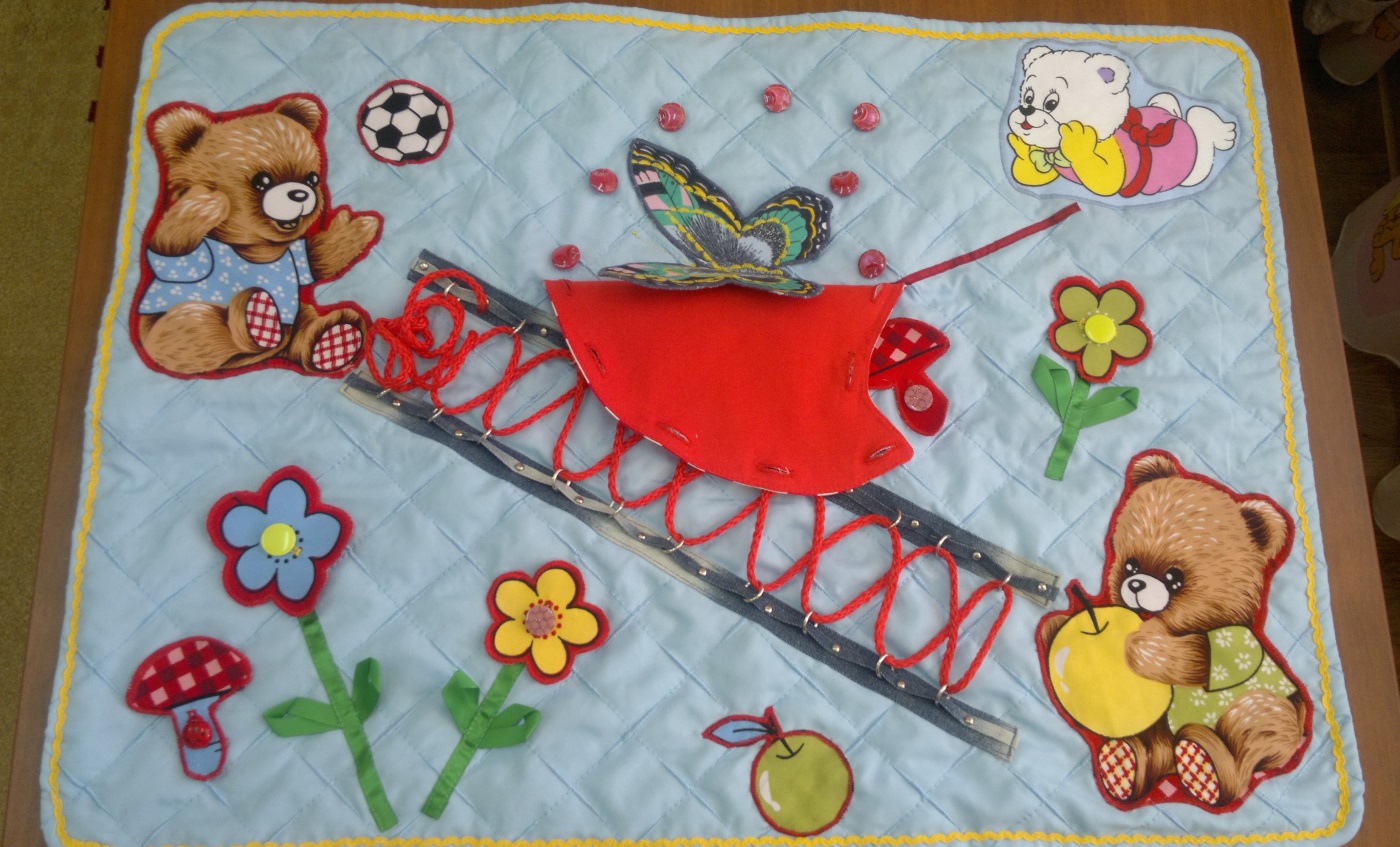       Логопед: Боярская Наталия Валентиновнаг. АктауЦель:   Совершенствовать мелкую моторику пальцев рук, посредством предоставления ребёнку разнообразных тактильных ощущений. Развивать хватательные, соотносящие движения рук, дифференцированные движения пальцев рук, формировать навык расстёгивания и застёгивания пуговиц. Активизировать словарь по теме: «Насекомые». Совершенствовать цветоразличение, развивать эмоционально-выразительную связную речь. Работать над просодическими компонентами речи, совершенствовать зрительно-пространственную ориентировку в пространстве. Оборудование: пособие «Сказочная полянка» (шнурок, цветы).Ход занятия:Логопед:  - Ерлик, давай откроем наш секрет и всем расскажем, что надо делать, чтобы чётко говорить?Ерлик:   Чтобы чётко говорить,              Надо с пальцами дружить.Логопед: - Я приглашаю тебя на сказочную полянку, где мы поиграем с нашими пальчиками  (садимся за стол).                -  Расскажи, кто нас встречает на сказочной полянке? (Нас встречают медвежата)                -  Послушай, что случилось с двумя большими медвежатами: они очень любят ходить друг к другу в гости. Но неожиданно подул волшебный ветерок и мостик сломался, а надо им помочь подружиться. Как теперь нам быть?  (Надо построить новый мостик).              - Ты им поможешь?  (Да). Тогда держи шнурок.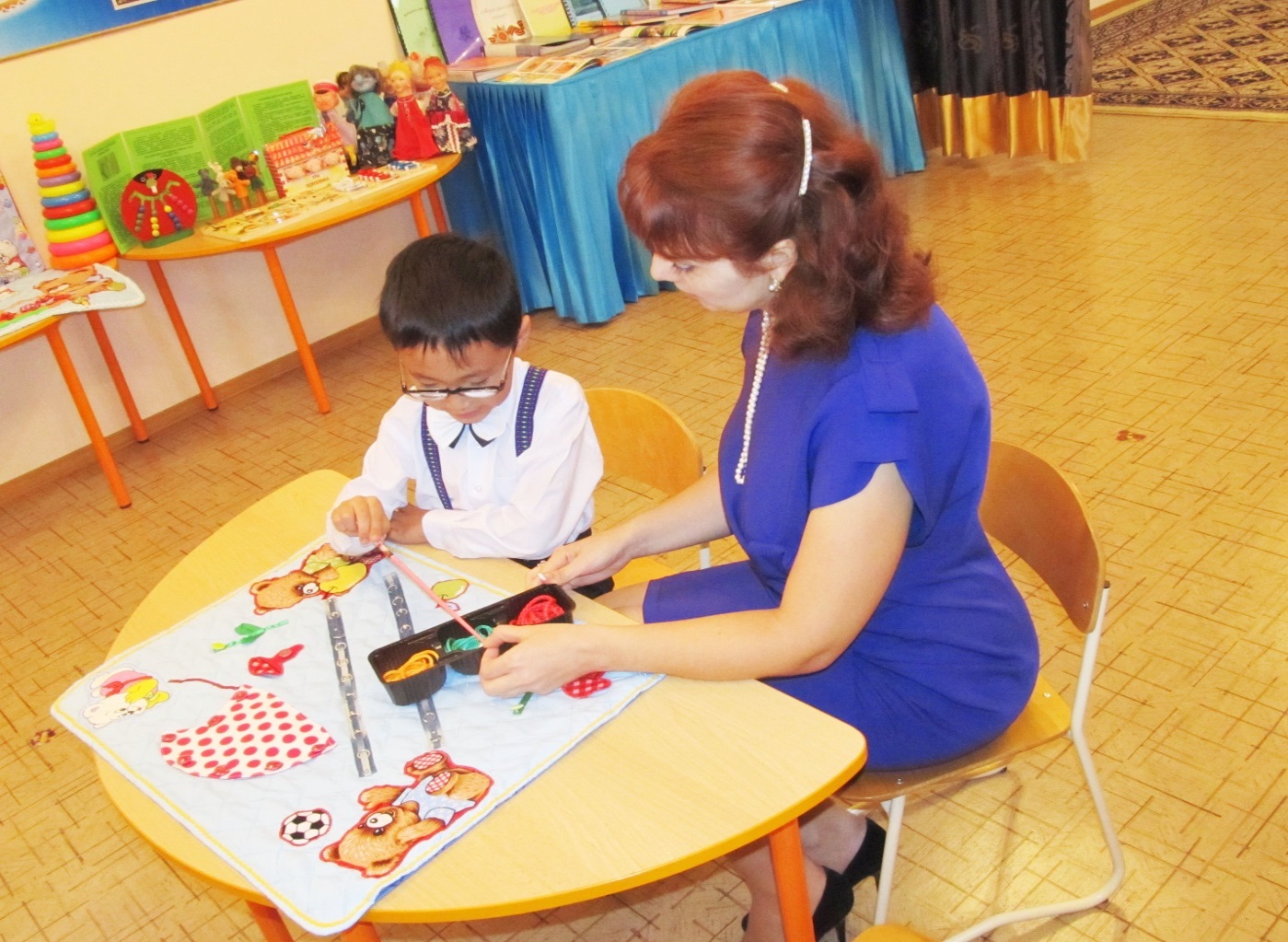        Очень нити хороши,       Сплетём мостик от души.       Пусть малыш-мишутка       Пройдёт здесь за минутку.  -   Расскажи, что ты сейчас делаешь?Ерлик: (плетёт мостик и читает стихотворение)        Верёвочку в руках держу        И в колечко продеваю.        Один, два, три, четыре, пять        Мостик я плету опять!Логопед: - Чтобы мостик был крепким, давай завяжем бантик. Как его надо завязывать?Ерлик: (завязывает бант и читает стихотворение)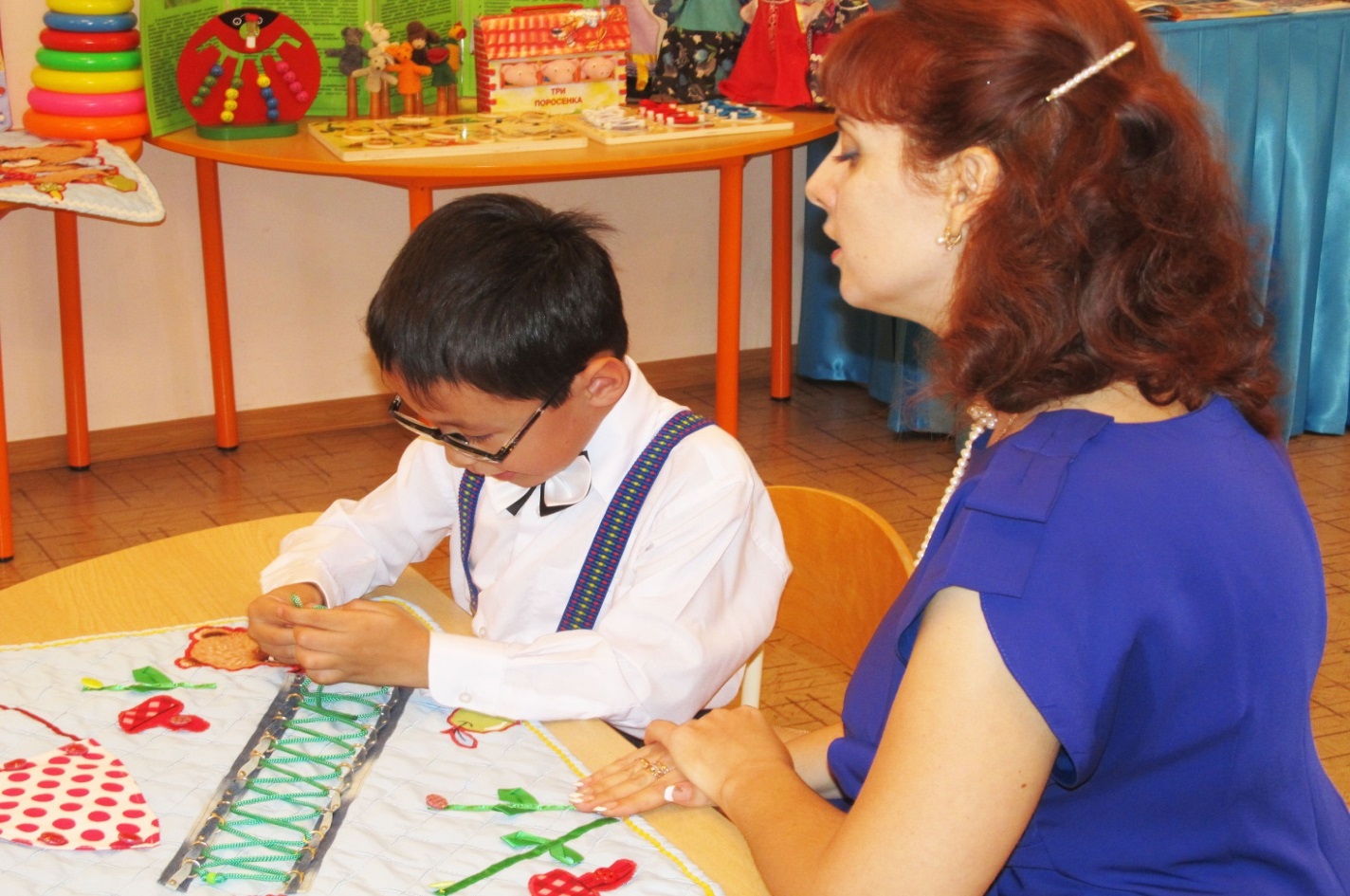        Две петелечки сложить,       Друг на друга наложить.      Чтобы бантик завязать,      Надо пальчики размять!  Логопед: - Что у тебя получилось?Ерлик: Хоть плету не быстро я,           Мостик сделал я, друзья!Логопед: - Посмотри, как обрадовались медвежата и передают тебе слова благодарности! Ерлик, посмотри на сказочную полянку и скажи, кто находится в верхнем правом углу? (Маленький медвежонок). Правильно, у него есть сачок. Как ты думаешь, кого медвежонок мог поймать? (стрекозу, бабочку, божью коровку, кузнечика).          - Ты хочешь узнать, кто здесь?  (Да).  Тогда тебе надо аккуратно расстегнуть все пуговички. Что ты делаешь?Ерлик:  Пуговичку в руках держу,             Между пальчиков верчу.            Непременно каждый пальчик            Быть послушным научу.Логопед:  - Кого поймал маленький медвежонок?  (Маленький медвежонок поймал бабочку). Бабочки очень любят порхать с одного цветочка на другой и пить сладкий нектар. У нас на сказочной полянке растут цветы?  (Нет). Давай их посадим для нашей бабочки. Какого цвета ты сажаешь цветок?  (Я сажаю синий (жёлтый, красный) цветок.) 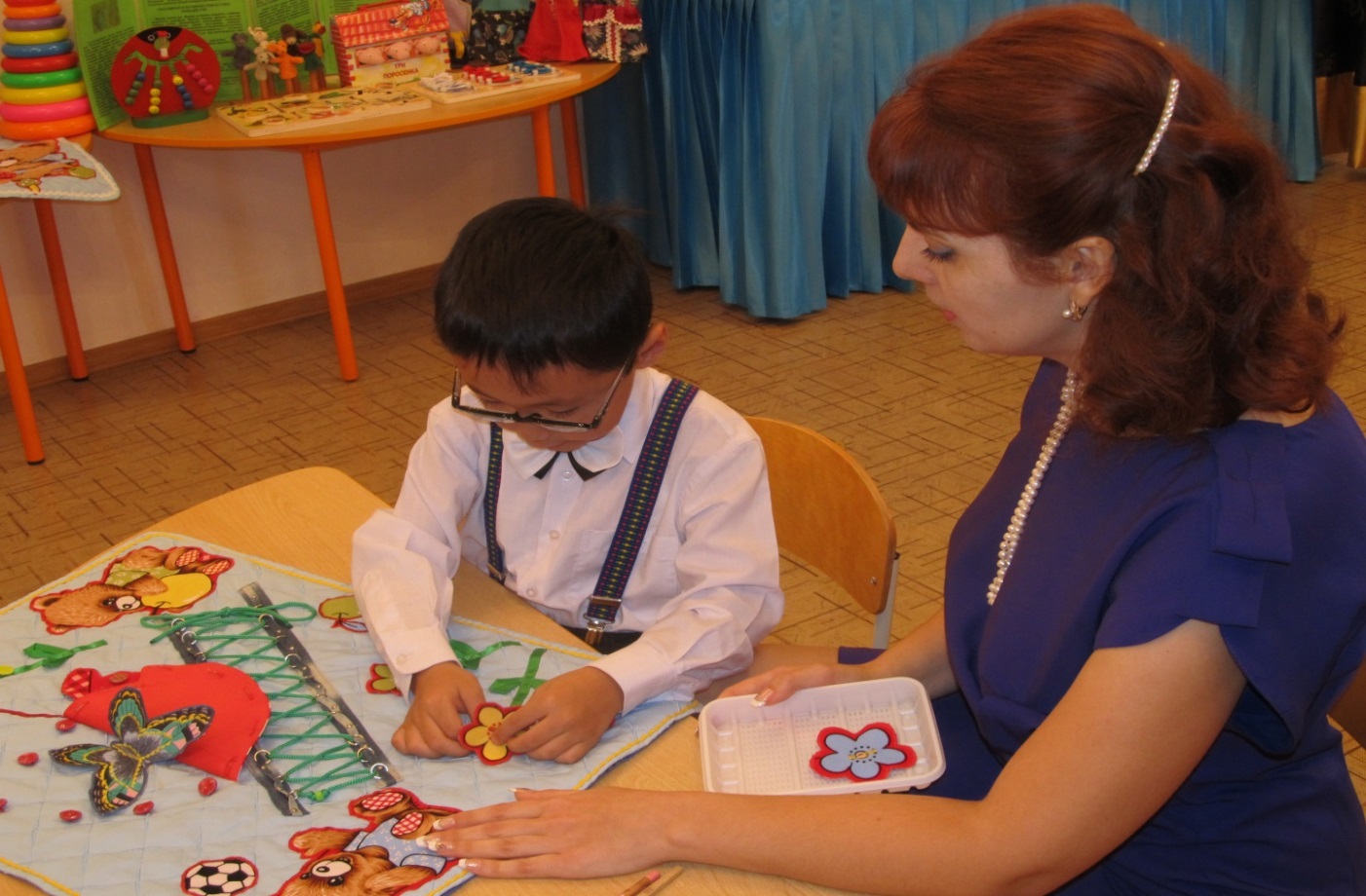          - Ерлик, ты очень старался, поэтому красиво стало на нашей сказочной полянке. Ты помог всем друзьям  и пальчики твои стали сильными и ловким. Давай их поблагодарим.Ерлик:  Спасибо нашим пальчикам,             Спасибо язычку.             Красиво, чётко, правильно            Я говорить хочу!Логопед:  И этому мы обязательно научимся. Наше путешествие закончилось.  (Итог, оценка деятельности) 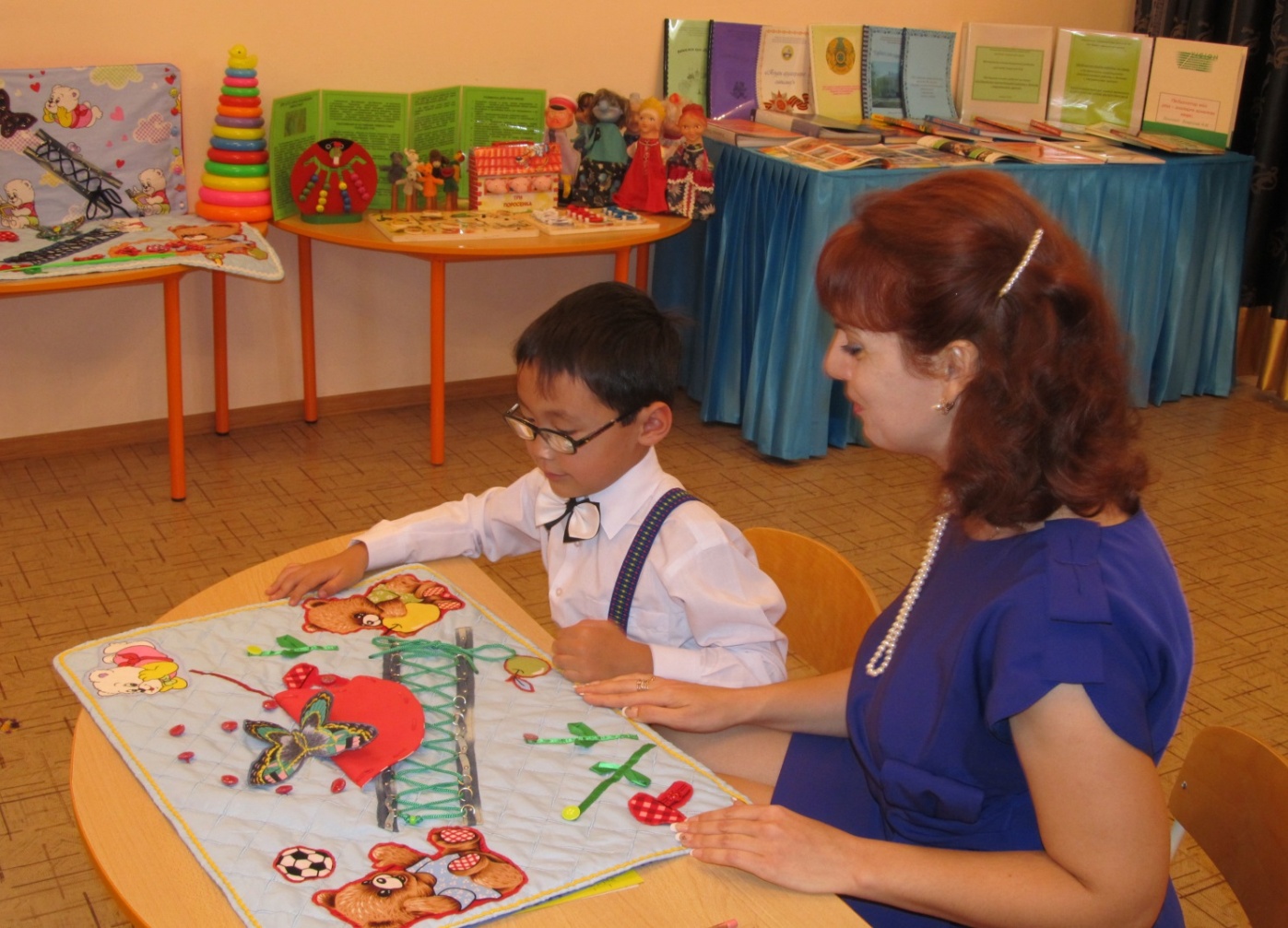 